Brockhill Park Performing Arts College BOYS UNIFORM LIST - ORDER FORM – 2024         POST AND PACKING PRICE CONFIRMED WHEN PAYMENT IS MADE……TIMED COLLECTION OPTION AVAILABLE…………PLEASE FILL IN YOUR REQUIREMENTS ABOVE AND DETAILS BELOW.PLEASE THEN E-MAIL OR POST TO US. WE WILL THEN PHONE YOU FOR PAYMENT BY CARD OR BY BACS TRANSFER. THANK YOU.PUPIL’S NAME............................................                             YEAR GROUP…………………………….ADDRESS.....................................................................................................................................................………………………………………………………………………………………………………………………………………………………………….TEL NO: .......................................       PARENT/GUARDIAN’S NAME.............................................................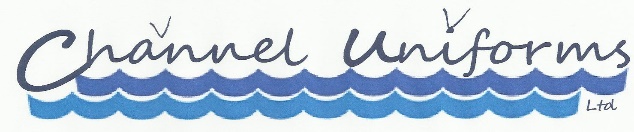 118 Sandgate Road Folkestone Kent CT20 2BW Tel: 01303 487075 E-mail: channeluniforms@live.co.uk    www.channeluniforms.co.ukESCRIPTIONSIZESPRICESIZEREQUIREDQUANTITYCOSTNavy blazer with school logoChest;   28”    29”             30”     31”              32”     33”             34”     36”             38”   40”   42”                                 £35.00£39.00£39.00£39.00£44.00Navy v/neck jumper with school logoChest; 30” 32”            34”            36” 38”£19.00£21.00£22.00Tie House colour           One size£6.50Boys black trousers              From£11.99Boys white shirts(TWIN PACKS)Collar size; 13”,13h,14”               14h, 15” 15h, 16”£16.00£19.00Sports shirt long sleeveXX Small , X Small , SmallMed , Large , X Large£21.00£22.00£25.00P.E shortsNavy shadow stripe22/24, 26/28 ,28/3030/32 , 34/36 ,38/40£5.50£6.00Games Polo shirt XX Small ,X Small,  SmallMed , Large , X Large£19.00£19.00£19.00£22.00Navy sport socks            3-6            7-11£5.00£6.00Black Dance T-shirt with school logo9/10 ,11/13 , Small , MediumLarge , X Large£8.00£9.00£9.00Black Tracksuit bottoms 9/10, 11/12, 13/14£11.99Craft apron£5.50Gum shield           Jnr/ snr£3.50Shin pads (with ankle protector)           Jnr/ snr£11.99Iron on name tapes                50£5.50